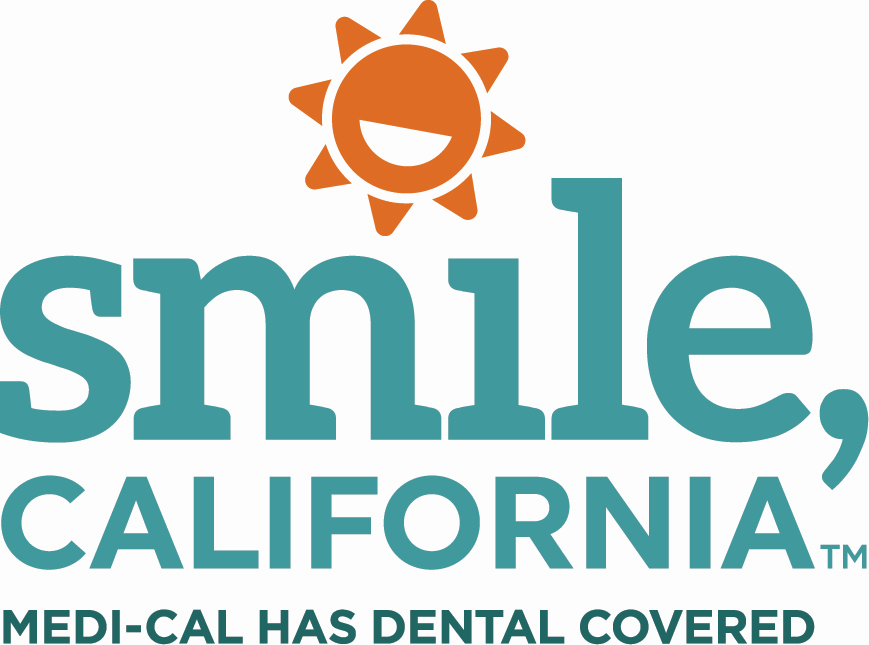 Schedule a Dental Check-Up Suggested Social Media Captions:In English: Don’t forget to schedule your children’s dental check-up. Tooth decay and other oral health issues can lead to problems at school. Use hashtags: #SmileCalifornia En Español: No olvide programar el chequeo dental de sus hijos antes de que comience el año escolar. Las caries y otros problemas de salud bucal pueden crear problemas en la escuel. Utilize los hashtags: #SonrieCalifornia 